Application For Affiliation / Affiliate UpdateThank you for affirming your commitment to solidarity with other Local Unions in our area by affiliating with the Texas Gulf Coast Area Labor Federation (TX GC ALF), AFL-CIO. Your support and active involvement in the federation will help us build a stronger and more effective labor movement for working families across the region.Please complete the information below and send this application with a check for your first month’s per capita payment to the address above:Union InformationPrincipal OfficersNOTE: Please indicate which of the above officers should be on our list for official communications and which of the officers should receive per capita tax statements, notice of delinquency and similar communications:           COMMUNICATIONS:_________________________________________________________________________PER CAPITA TAX: __________________________________________________________________________Monthly Per Capita CalculationNote: Affiliated local unions in good standing shall be entitled to representation based on per-capita paid according to the following schedule:50 members or less:	1 Delegate		401 -700 members:	5 Delegates51 – 100 members:	2 Delegates		701- 1100 members:	6 Delegates101 -200 members:	3 Delegates		One (1) additional delegate for each additional 500 members or 201 -400 members:	4 Delegates		major fraction thereof above 1100Designation of DelegatesInternational :Local # or Council:Local # or Council:Street (Mailing) Address:Street (Mailing) Address:City:State:Zip:Zip:Primary Officer:Title: Email:Office Phone:Cell:Financial Officer:Title: Email:OfficePhone:Cell:Administrative Assistant’s Name:Title: Email:OfficePhone:Officer Signature:Date:Number of Members:(x) Per Capita Rate$0.63 Total Per Capita Payment:Delegate # 1 NameUnion TitleHome Street AddressHome Street AddressCityStateZip CodeEmailCell PhoneWork PhoneDelegate #2 NameUnion TitleHome Street AddressHome Street AddressCityStateZip CodeEmailCell PhoneWork PhoneDelegate #3 NameUnion TitleHome Street AddressHome Street AddressCityStateZip CodeEmailCell PhoneWork PhoneDelegate #4 NameUnion TitleHome Street AddressHome Street AddressCityStateZip CodeEmailCell PhoneWork PhoneDelegate #5 NameUnion TitleHome Street AddressHome Street AddressCityStateZip CodeEmailCell PhoneWork PhoneDelegate #6 NameUnion TitleHome Street AddressHome Street AddressCityStateZip CodeEmailCell PhoneWork PhoneDelegate #7 NameUnion TitleHome Street AddressHome Street AddressCityStateZip CodeEmailCell PhoneWork PhoneDelegate #7 NameUnion TitleHome Street AddressHome Street AddressCityStateZip CodeEmailCell PhoneWork Phone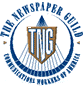 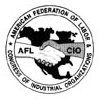 